TÜRKİYE ATLETİZM FEDERASYONU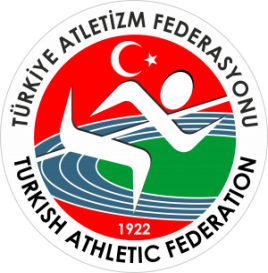 2021 SEZONUSEYFİ ALANYA ATMALAR ŞAMPİYONASI, NURULLAH İVAK ATMALAR KUPASISPOR TOTO KULÜPLER ARASI ATMALAR LİGİYARIŞMA STATÜSÜGENEL KONULARYarışmalar, WA Yarışma ve Teknik Kuralları ile bu statüde yer alan maddelere uygun olarak yapılacaktır.Sporcular yarışmalara 2021 sezonu vizeli lisansları ile katılacaklardır. Kulüp ya da ferdi lisansını ibraz etmeyen sporcular yarışmaya alınmayacaktır.“Seyfi Alanya Atmalar Şampiyonası” ve “Nurullah İvak Atmalar Kupası” yarışmalarına katılacak sporcu, temsilci ve antrenörlerin, Gençlik ve Spor İl Müdürlüklerinden alacakları tasdikli kafile listelerini Federasyon görevlisine vermeleri gerekmektedir. Her Gençlik ve Spor İl Müdürlüğü tek kafile listesi düzenleyecek, silinti, kazıntı ve isim ilavesi yapılmış listeler kabul edilmeyecektir. “Spor Toto Kulüpler Arası Atmalar Ligi” yarışmalarına katılacak kulüplerin kız ve erkek takımları için ayrı ayrı olmak üzere bir kategoriye katılacak kulüpler 250Tl, iki kategoriye katılacak kulüpler 400TL katılım ücretini, en geç Teknik Toplantı saatine kadar Türkiye Atletizm Federasyonuna ait Garanti Bankası Anafartalar Şubesi TR45 0006 2000 7110 0006 2959 24 IBAN numaralı hesabına yatırmaları ve dekontlarını toplantıda teslim etmeleri gerekmektedir.U20 ve Büyükler kategorisine, statü sonunda yer alan katılım baraj derecelerini daha önce herhangi bir yarışmada gerçekleştirmiş olan sporcular katılabilir.Yarışmaların teknik toplantılarında kayıtların teyit edilmesi gerekmektedir. Teknik Toplantıda teyit edilmeyen kayıtlar iptal edilecektir. Teknik Toplantı sırasında yeni kayıt yapılmayacak, varsa, gönderilmiş olan liste üzerinde zorunlu değişiklikler işlenecektir.Spor Toto Kulüpler Atmalar Ligi ikinci Kademe yarışmaları için kayıt alınmayacak, değişiklik varsa teknik toplantıda liste üzerinde yapılacaktır.Covid – 19 kapsamında katılım sayılarının belirlenmesi ve yarışma alanında alınması gereken tedbirler kapsamında kayıt tarih ve saatinin bitimi sonrasında yeni kayıt alınmayacaktır. Katılımcıların belirtilen süre içerisinde kayıtlarını yaptırmaları gerekmektedir. Kayıt sistemi en son yapılan kaydı dikkate aldığı için hatalı kayıt, kayıt yenileme veya branş eklemesi/değişikliği durumunda yarışılacak bütün branşların kaydı yeniden girilmelidir.WA Yarışma Kuralı (CR6.1.4) Medikal Delege veya resmi sağlık görevlisi tarafından söylendiği/istendiği takdirde sporcu yarışmadan çekilecektir.Yarışmalara katılan sporcu, antrenör ve temsilcilerin Gençlik ve Spor Bakanlığı ile Atletizm federasyonu Sağlık Kurulu Başkanlığı tarafından önerilen Covid-19 ile ilgili talimatlara mutlaka uymaları gerekmektedir.Yarışmaya katılan sporcuların yarışma öncesinde ve sonrasındaki sağlık durumlarının takibi ile ilgili sorumluluk antrenör ve temsilcilere aittir. Covid-19 semptomlardan herhangi birinin belirtisini gösteren sporcular yarışma alanına getirilmeyecektir.Sporcuların yarışma ilinde mümkün olan en kısa süre kalacak şekilde, geliş ve dönüş planlamalarını yarışma gününe göre antrenör ve temsilcileri tarafından yapılacaktır.Katılımcılar Covid-19 tedbirleri kapsamında salonda uygulanacak olan kurallara uymak zorundadır.Tribünlerde bulunan temsilci, antrenör ve sporcuların sosyal mesafe kuralına uygun ve maskeli olarak oturmaları gerekmektedir.Sporcuların çağrı odası geçişleri sırasında maskeleri takılı olacaktır. Yarışma alanına girişleri de sosyal mesafeye uygun olarak görevli eşliğinde yapılacaktır. Isınma ve yarışma alanlarına sporcu ve ilgili görevlilerin dışındaki kişilerin girişleri engellenecektir.Yarışma günleri ısınma alanı antrenman amaçlı olarak kullanılmayacak ve sporcular yarışma saatlerine uygun olarak ısınma alanında yoğunlaştırmayacak şekilde kullanacaklardır.Yarışma alanında ısınma ve egzersiz amaçlı bulunan sporcuların dışındaki tüm görevliler maske takmak zorundadır.Covid-19 tedbirleri kapsamında sporcuların kendi atma aletlerini yarışmalara getirmesi özellikle önerilmektedir. Yarışmalarda kendi atma aletleri ile yarışacak olan sporcular, malzemelerini yarışmanın başlamasından iki saat önce Teknik Direktöre teslim etmeleri gerekmektedir.Atma malzemelerini her atış sonrasında taşıyacak görevliler eldiven takmalı ve sektöre kurulacak olan dezenfektan noktalarında, atma aletlerinin dezenfektasyon işlemleri görevli hakemlerin kontrolünde yapılmalıdır.Sporcuların yarışma alanında sosyal mesafe kurallarına uygun olarak hareket etmeleri, atış ve atlayış sıralarını sosyal mesafeye uygun olarak beklemeleri görevli hakemler tarafından sağlanacaktır.Sektör içerisinde alınan tedbirlere uyulmasının takibi Başhakemler tarafından yapılacaktır.HES kodu olmayan sporcu, antrenör ve temsilciler salona alınmayacaktır. HES Kodları ile ilgili sorumluluk sporcunun antrenör ve temsilcisine aittir. Riskli grubunda olan sporcular yarışmaya getirilmeyecek ve bu durumun takibi antrenör ve temsilciler tarafından yapılacaktır. Kayıtların yapılması sırasında sporcular ile birlikte antrenör ve temsilcilerinde sisteme HES kodlarını girmeleri gerekmektedir.TEKNİK KONULAR“Seyfi Alanya Atmalar Şampiyonası” Spor Toto Kulüpler Atmalar Ligi ve “Nurullah İvak Atmalar Kupası” yarışmaları aşağıda belirtilen kategorilerde yapılacaktır. Spor Toto Kulüpler Arası Atmalar Ligine U18 kategorisinde kulüp takımları kadınlar ve erkeklerde gülle, disk, çekiç ve cirit atma branşlarında, 2004-2005-2006-2007 doğumlu sporcular katılabilirler.“Spor Toto Kulüplerarası Atmalar Ligi” iki kademe olarak yapılacaktır.Mersin’de yapılacak olan “Spor Toto Kulüpler Arası Atmalar Ligi 1. Kademe” yarışmaları tüm atletizm kulüplerine açıktır. "1. Kademe" de yer alan tüm kulüplerin “Final” kademesine katılma hakkı vardır. "1. Kademe” yarışmalarına katılmayan kulüpler "Final" yarışmalarına katılamaz. Takım adına yarışacak sporcular kulüplerini temsil eden forma ile yarışacaklardır. “Spor Toto Kulüpler Arası Atmalar Ligi” yarışmalarına katılan kulüp takımları U18 kategorisindeki tüm branşlara kayıt yaptırmak zorundadır. Takımlar geçerli mazeret ile en fazla bir branşı, sporcusu yarışmaya katılmadan sonuçlandırabilir. Diğer üç branşa, sporcuların katılmaları zorundadır.  “Spor Toto Kulüpler Arası Atmalar Ligi” yarışmalarında bir sporcu bir kademede en fazla bir branşta yarışabilir. Kulüp takımı adına yarışan sporcu ferdi olarak kayıt yaptırması halinde; “Seyfi Alanya Atmalar Şampiyonası” veya “Nurullah İvak Atmalar Kupası” yarışmalarında U18 kategorisinde aynı branş olmamak kaydı ile en fazla bir branş yapma hakkına sahiptir.2006 – 2007 doğumlu sporcular ferdi olarak U18 kategorisinde yarışmalara katılabilir.Ferdi olarak yarışmalara katılan bir sporcu “Seyfi Alanya Atmalar Şampiyonası” veya “Nurullah İvak Atmalar Kupası” yarışmalarında en fazla iki branş yapabilir. Katılacakları yarışma ve branşlar aynı yaş kategorisinde olmak zorundadır. Branşların günleri aşağıdaki tabloda belirtiği şekilde düzenlenecektir. Teknik Delegenin kararı dışında branş günlerinde değişiklik yapılmayacaktır.“Spor Toto Kulüpler Arası Atmalar Ligi” yarışmalarda IAAF puan sistemi uygulanacak, takım adına yarışan sporcuların 4 branşta aldıkları puanlar toplanacaktır. 1. Kademe de alınan puanlar final kademesine taşınacak ve her iki kademenin puan toplamı lig sıralamasını belirleyecektir.“Spor Toto Kulüpler Arası Atmalar Ligi 1. Kademe” ile “Seyfi Alanya Atmalar Şampiyonası” ve “Spor Toto Kulüpler Arası Atmalar Ligi Final Yarışmaları” ile “Nurullah İvak Atmalar Kupası” yarışmalarının U18 kategorilerindeki branşlara katılan sporcuların ferdi tasnifleri tek tasnif olarak yapılacaktır.  Yarışmalara katılacak tüm sporcuların atış sıraları, sporcuların kayıt için gönderdikleri derecelerine göre belirlenecektir.U18 kategorisinde takım adına yarışan sporcular ile ferdi sporcular mümkün olduğunca ayrı gruplarda yarışacaktır. Birlikte yarışmaları halinde ve kulüp katılım sayısı da sekiz takım ve aşağısında ise kulüp sporcuları ferdi sporcuların sayısına bakılmaksızın altı deneme yapacaktır.Herhangi bir branşa katılım sayısının fazla olması durumunda yarışmalar gruplar halinde yapılacaktır. Gruplarda sporcu sayısının sekiz fazla olması halinde, ilk üç deneme sonrasında eleme yapılacak, ilk sekize kalan sporcular 3 deneme daha yapacaklardır. Daha sonra her iki yarışmanın sonuçları birleştirilecek ve tek tasnif olarak yayınlanacaktır. Sporcular verilecek olan göğüs numaralarını yarışmalar tamamlanana kadar formalarına takmak zorundadır. Yarışmalarda kendi malzemeleri (gülle, disk, cirit ve çekiç) ile yarışacak olan sporcular, malzemelerini yarışmanın başlamasından iki saat önce Yarışma Teknik Direktörüne teslim etmek zorundadır. MALİ KONULAR“Spor Toto Kulüpler Arası Atmalar Ligi” yarışmalarına katılarak 1. kademe ve final yarışmalarında ilk beş içinde yer alan kadın ve erkek kulüplerine günlük kanuni harcırahları Türkiye Atletizm Federasyonu tarafından ödenecektir. Kulüp takımları için; takımı adına yarışmada yer alan en fazla 4 sporcu, 1 antrenör ve 1 temsilci olmak üzere toplam 6 kişiye ödeme yapılacaktır.  “Seyfi Alanya Atmalar Şampiyonası” veya “Nurullah İvak Atmalar Kupası” yarışmaları sonrasında, bu statünün sonunda belirtilen harcırah baraj derecelerini geçen sporcuların kanuni harcırahları, Gençlik ve Spor İl Müdürlüklerinden tasdikli kafile listesini vermeleri kaydıyla Türkiye Atletizm Federasyonu tarafından ödenecektir. Kulüp takımı adına yarışan sporcular, kulüplerinin harcırah almaması durumunda ferdi olarak statünün sonunda belirtilen baraj derecelerini geçmesi halinde kanuni harcırahları, Gençlik ve Spor İl Müdürlüklerinden tasdikli kafile listesini vermeleri kaydıyla Türkiye Atletizm Federasyonu tarafından ödenecektir.“Seyfi Alanya Atmalar Şampiyonası” veya “Nurullah İvak Atmalar Kupası” için;	1 - 3 sporcusu barajı geçen ilin		     	:  1 Antrenörüne,4 - 6 sporcusu barajı geçen ilin			:  1 Antrenör, 1 temsilcisine,7 - 10 sporcusu barajı geçen ilin			:  2 Antrenör, 1 temsilcisine,11 - 15 sporcusu barajı geçen ilin 		:  3 Antrenör, 1 temsilcisine,16 ve daha fazla sporcusu barajı geçen ilin	:  4 Antrenör, 1 temsilcisine,yolluk ve yevmiyeleri Türkiye Atletizm Federasyonu tarafından ödenecektir. Harcırah baraj derecelerini geçemeyen sporcular ile antrenör ve temsilcilerin kanuni harcırahları bağlı bulundukları Gençlik ve Spor İl Müdürlükleri tarafından (resmi yarışma sonuçlarını Gençlik ve Spor İl Müdürlüklerine teslim etmeleri kaydı ile) ödenecektir.“Seyfi Alanya Atmalar Şampiyonası” veya “Nurullah İvak Atmalar Kupası” yarışmaları harcırah ödemelerinde sporcuların ikamet ettikleri iller dikkate alınacak olup, sezon içinde ikametlerini gerçeğe uygun olmayan, değişik illerden beyan eden sporcular hakkında disiplin soruşturması açılacaktır.Yarışmaya iştirak edecek kafilelere yapılacak otobüs ödemelerinde Federasyonumuzun uygulamadaki en son rayiç bedelleri dikkate alınacaktır. TOHM’a kayıtlı sporcuların yarışma öncesinde ilgili TOHM il branş sorumlusundan yarışmaya katılacağına dair evrak getirmesi kaydıyla (İl kafile listesinde yer alması zorunludur) baraj derecesini geçip geçmediğine bakılmaksızın harcırahları ödenecektir. TOHM’a kayıtlı antrenörler sporcusu yarışmaya katılmak şartıyla, yarışma öncesinde ilgili TOHM il branş sorumlusundan yarışmaya katılacağına dair evrak getirmesi kaydıyla (il kafile listesinde yer alması zorunludur) sporcusunun harcırah baraj derecesini geçmesi koşuluyla iller için tanınan antrenör ödeme sayısına bakılmaksızın harcırahları ödenecektir.Yarışma tarihinde milli takım hazırlık kamplarında bulunan sporcu ve antrenörlerin bağlı bulundukları il müdürlüğü onayına gerek olmadan ilgili branş koordinatörü veya kamp müdüründen alacakları katılım yazılarını yarışma öncesinde teslim etmeleri ve baraj derecesini geçmeleri halinde harcırah almaya hak kazanacaklardır. Bu durumdaki sporcuların yarışma on-line kayıtlarını yapmaları zorunludur.Yarışma merkezine 800 km ve daha uzak olan illerden gelenlere bir yevmiye fazla ödenir.ÖDÜL“Spor Toto Kulüpler Arası Atmalar Ligi Final” yarışmaları sonunda ilk üç sırayı alan kulüplerin kupaları Türkiye Atletizm Federasyonu tarafından verilecektir. Branşlarında ilk üç sırayı alan sporculara madalyaları Türkiye Atletizm Federasyonu tarafından verilecektir.“Seyfi Alanya Atmalar Şampiyonası” veya “Nurullah İvak Atmalar Kupası” yarışmalarında tüm kategorilerde IAAF puan sistemine göre en fazla puanı alan kadın ve erkek sporcuya kupaları Türkiye Atletizm Federasyonu tarafından verilecektir. Seyfi Alanya Atmalar Şampiyonasında U18, U20 ve büyükler kategorilerinde ayrı ayrı olmak üzere tüm branşlarda IAAF puan sistemine göre sıralamada ilk sekiz sırayı elde eden kadın ve erkek sporcuya statünün sonunda belirtilen miktarlarda Türk Lirası para ödülleri verilecektir. (İki branş yapan sporcuların, aldıkları en yüksek puan değerlendirilecektir.)Yarışmalarda büyükler kategorisinde Türkiye Rekoru kırılması halinde rekor kıran sporcuya 2.000TL ödül verilecektir. Seyfi Alanya Atmalar Kupası yarışmalarında sporculara aşağıdaki performans derecelerine göre 3000TL Bonus ödül verilecektir.                                       KADINLAR                            ERKEKLER    GÜLLE ATMA             18.40m                                  19.80m       DİSK ATMA              60.00m                                  61.00m      CİRİT ATMA              61.00m                                  83.00m     ÇEKİÇ ATMA              70.50m                                  77.50mTüm nakit ödüller sadece Türk sporcular için geçerlidir.YARIŞMA TEKNİK DELEGESİYarışmaların teknik konularından, Türkiye Atletizm Federasyonu tarafından görevlendirilen Teknik Delege sorumludur. Yarışmalar sırasında meydana gelecek teknik konulardaki anlaşmazlıklar Teknik Delege tarafından çözümlenecektir.Teknik Delege	:  Orhan YüzerE-posta adresi	:  0505-2490988SEYFİ ALANYA ATMALAR ŞAMPİYONASI PARA ÖDÜL MİKTARLARISEYFİ ALANYA ATMALAR ŞAMPİYONASI - 2021NURULLAH İVAK ATMALAR KUPASI KATILIM VE HARCIRAH BARAJ DERECELERİYarışma AdıSeyfi Alanya Atmalar ŞampiyonasıSpor Toto Kulüpler Arası Atmalar Ligi 1. KademeYarışma Tarihi  / Yeri27 - 28 Şubat 2021 – MERSİN Nevin Yanıt Atletizm SahasıTeknik Toplantı Tarihi26 Şubat 2021 -  saat 17:00Son Kayıt Tarihi24 Şubat 2021 saat:17:00’a kadar ekli kayıt linki üzerinden yapılacaktır.   https://forms.gle/DVxEpZwfNGs5eLSx8 Yarışma AdıNurullah İvak Atmalar Kupası Spor Toto Kulüpler Arası Atmalar Ligi Final Yarışma Tarihi / Yeri17 - 18 Nisan 2021 - BURSA - Olimpik Atletizm SahasıTeknik Toplantı Tarihi16 Nisan 2021 / saat 17:00Son Kayıt Tarihi15 Nisan 2021 / saat:17:00KategorilerDoğum YıllarıYarışabilecekleri Üst KategoriU182004-2005U20 ve Büyükler kategorisine katılabilirler. (Büyükler Gülle ve Çekiç atma hariç sadece erkekler)U202002-2003Büyükler kategorisine katılabilirler.Büyükler2001 doğumlular ve daha büyükler2001 doğumlular ve daha büyüklerU18 – U20 - BÜYÜK KADINLARU18 – U20 - BÜYÜK KADINLARU18 – U20 - BÜYÜK ERKEKLERU18 – U20 - BÜYÜK ERKEKLER1. GÜN2.GÜN1. GÜN2.GÜNGülle AtmaÇekiç AtmaGülle AtmaÇekiç AtmaDisk AtmaCirit AtmaDisk AtmaCirit AtmaSıraU18U18U20U20BüyüklerBüyüklerSıraKadınErkekKadınErkekKadınErkek15005006006002000200024004005005001500150033003004004001000100042002003003008008005200200300300700700615015030030060060071501502002005005008150150200200400400U18U18U18KADINLARBranşERKEKLER11.20 (3kg)Gülle13.50 (5kg)30.00 (1kg)Disk38.00 (1,5kg)33.00 (500gr)Cirit46.00 (700gr)42.00 (3kg)Çekiç46.00 (5kg)U20U20U20U20U20KADINLARKADINLARERKEKLERERKEKLERKatılım Baraj DereceleriHarcırah Baraj DereceleriBranşHarcırah Baraj DereceleriKatılım Baraj Dereceleri7.00 (3kg/4kg)11.50 (4kg)Gülle13.50 (6kg)9.00 (5kg/6kg/7,26kg)20.00 (1kg/750gr)33.00 (1kg)Disk40.00 (1,750gr)25.00 (2kg/1,750kg/1,5kg)22.00 (600gr/500gr)34.00 (600gr)Cirit47.00 (800gr)30.00 (800gr/700gr)28.00 (4kg/3kg)42.00 (4kg)Çekiç47.00 (6kg)33.00 (7,260kg/6kg/5kg)BÜYÜKLERBÜYÜKLERBÜYÜKLERBÜYÜKLERBÜYÜKLERKADINLARKADINLARERKEKLERERKEKLERKatılım Baraj DereceleriHarcırah Baraj DereceleriBranşHarcırah Baraj DereceleriKatılım Baraj Dereceleri 8.00 (3kg/4kg)12.50 (4kg)Gülle13.50 (7,260gr)9.00 (5kg/6kg/7,26kg)25.00 (1kg/750gr)37.00 (1kg)Disk43.00 (2kg)28.00 (2kg/1,750kg/1,5kg)26.00 (600gr/500gr)38.00 (600gr)Cirit50.00 (800gr)35.00 (800gr/700gr)31.00 (4kg/3kg)45.00 (4kg)Çekiç50.00 (7,260gr)35.00 (7,260kg/6kg/5kg)